    桃園市進出口商業同業公會 函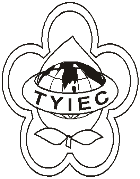          Taoyuan Importers & Exporters Chamber of Commerce桃園市桃園區中正路1249號5F之4           TEL:886-3-316-4346   886-3-325-3781   FAX:886-3-355-9651ie325@ms19.hinet.net     www.taoyuanproduct.org受 文 者：相關會員發文日期：中華民國111年4月27日發文字號：桃貿安字第111042號附    件：隨文主   旨：「真實世界數據與證據輔助醫療器材決策管理參考文件」，業經衛生福利部食品藥物管理署111年4月22日FDA器字第1111602905號公告，敬請查照。說   明：         1、依據衛生福利部食品藥物管理署111年4月22日                 FDA器字第1111602904號函辦理。        2、旨掲公告請至該署全球資訊網站www.fda.gov.tw               之公告區及醫療器材法規專區自行下載。理事長  莊 堯 安